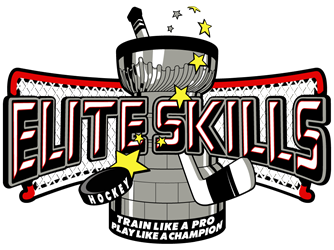 Letter of PermissionPlayer’s Full Name:   ______________________________________  Birth Date:____________________________Parent(s) Full Name(s):____________________________________   Jersey Number:________________________Team Name: _____________________________________________  Level:  _______________________________ ~~~~~~~~~~~~~~~~~~~~~~~~~~~~~~~~~~~~~~~~~~~~~~~~~~~~~~~~~~~~~~~~~~~~~~~~~~~~~~~~*I,_____________________________ Allow Elite Skills Hockey to video my son/daughter’s hockey game or practice.Program that player above will attend:   Hockey Camp     Team Instruction     Semi/Private Lessons     Weekly Sessions     Game/Video Tutorial    Pre-TryoutsIf you have any questions, please contact us:  On-Line:  www.eliteskillshockey.com   By Email:  info@eliteskillshockey.com By phone: 416-270-3820 ~ Jeff ~ for specific dates, location, time and price. Please make cheque’s payable to:  5Jeff White5 Services.  And mail this form and your payment to: 250 Wincott Drive, P.O Box, 18514, Richview, Etobicoke, ON, M9R-4C8, Canada.~~~~~~~~~~~~~~~~~~~~~~~~~~~~~~~~~~~~~~~~~~~~~~~~~~~~~~~~~~~~~~~~~~~~~~~~~~~~~~~~Elite Skills Hockey Cancellation policy: Cancellations must be received in writing via email to info@eliteskillshockey.com 30 days in advance, in order to receive a refund and will be refunded less a $45 administration fee.
No refunds or credits issued for voluntary withdrawal, no-shows, or the expulsion from camps, team instruction, semi/private lessons, weekly sessions, or video/game tutorials.
I release Elite Skills Hockey and its Instructors from all claims for any damages arising from any accident/injury or loss which is caused by or arises from participation of the above programs and named participant. Please, Sign and Date to agree with terms mentioned above: {must be over 18 to sign}   __________________________________________________________________________________________DATE: ________________________________________________________